5.3 Practice – Adding Polynomials1.	Use algebra tiles to model each sum. Sketch your tile model. Record your answer symbolically.a)	(– 4h + 1) + (6h + 3)			b)   (2a2 + a) + (–5a2 + 3a)c)	(3y2 – 2y + 5) + (–y2 + 6y + 3)			d)   (3 – 2y + y2) + (–1 + y – 3y2)2.	Add these polynomials. Use algebra tiles if it helps.a)	(x – 5) + (2x + 2)			b)   (b2 + 3b) + (b2 – 3b)c)	(y2 + 6y) + (–7y2 + 2y)			d)   (5n2 + 5) + (–1 – 3n2)3.	Add these polynomials. Use algebra tiles if it helps.a)	  (–7x + 5)			b)    (4x2 – 3)	+ (2x – 8)	 		     + (–8x2 – 1)	c)	    (x2 – 4x + 3)			d)   (3x2 – 4x + 1)	+ (–x2 – 2x – 3)	 		   + (–2x2 + 4x + 1)4.	Add.a)	(y2 + 6y – 5) + (–7y2 + 2y – 2)			b)   (–2n + 2n2 + 2) + (–1 – 7n2 + n)c)	(3m2 + m) + (–10m2 – m – 2)			d)   (–3d2 + 2) + (–2 – 7d2 + d)5.	For each shape below, write the perimeter as a sum of polynomials and in simplest form.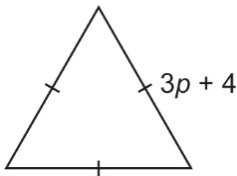 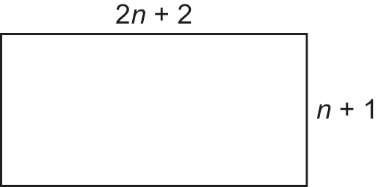 	a)				b) 	c)				d)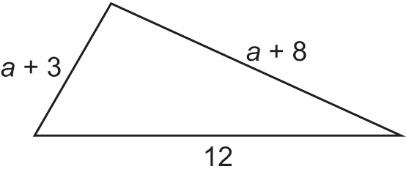 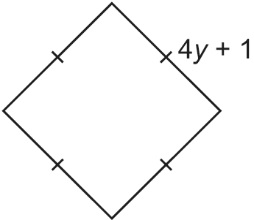 6.	The sum of two polynomials is 4r + 5 – 3r2. One polynomial is –8 – 2r2 + 2r; what is the other polynomial? Explain how you found your answer.5.3 Practice – Answers1.	a)	2h + 4      b)  –3a2 + 4a        c)  2y2 + 4y + 8         d)  – 2y2 – y + 22.	a)	3x – 3       b)  2b2            c)  –6y2 + 8y		d)  2n2 + 43.	a)	–5x – 3     b)  –4x2 – 4     c)  –6x	      d)  x2 + 24.	a)	–6y2 + 8y – 7	    b) – 5n2 –n + 1             c)	 –7m2 – 2	d) –10d2 + d 5.	a) 6n + 6	b) 9p + 12 	c) 16y + 4 	d) 2a + 236.	– r2 + 2r +13